MINISTERO DELL’ISTRUZIONE, E DEL MERITO UFFICIO SCOLASTICO REGIONALE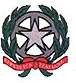 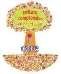 PER LA CAMPANIAISTITUTO COMPRENSIVO STATALE “DON MILANI”Via Belisario Corenzio, 46 – 84129 SALERNO tel. 089753850 – fax 0897266086C.F. 95182810655 – Codice meccanografico SAIC8B600GSalerno…./……/…….Al Dirigente scolastico Dell’Istituto Comprensivo Don Milani Salerno Scuola secondaria di primo gradoA.s. 20……../20………Assunzione di responsabilitàdi entrambi i genitori ai sensi dell’art.2043 del c.c. nel ri-trasferimento di responsabilità sulla vigilanza e la custodia del minore dalla scuola alla famiglia per il percorso in autonomia dello studente da casa a scuola, al termine dell’orario di lezione/dopo le attività extracurriculari su esplicita scelta consapevole della famigliaI sottoscritti  	e 	Padre/madre dell’alunno/a 	tutore dell’alunno/a 	nato/a	il	residente a  	in Via	frequentante la scuola	Plessodi	Classe	dell’Istituto Comprensivo Statale“Don Milani di SalernoVisto la legge n. 172 del 04 novembre 2017Visto la nota MIUR 0002379 del 12 dicembre 2017Preso atto di quanto prescritto dagli artt. 2043, 2047 e 2048 del codice civile,Preso atto del Regolamento sulla vigilanza degli alunniPreso atto e sottoscritto il patto di corresponsabilità sui reciproci diritti e doveriConsapevoli che nell’esercizio della potestà genitoriale rientrano gli obblighi di tutela e di sicurezza deiminoriConsapevoli che i genitori rispondono di danni arrecati a se stessi o a terzi da parte dei propri figli in virtù del disposto articolo del codice civile relativo alla “culpa in educando”Consapevoli che nel trasferimento di responsabilità nella vigilanza dei minori alla scuola, all’atto dell’iscrizione, questa ne ha la custodia e la responsabilità per la durata del tempo scuola e delle attività extracurriculari o esterne (viaggi di istruzione, visite, guidate, ) previste dall’offerta formativaConsapevoli che terminata la giornata scolastica e analogamente per andare a consumare il pranzo a casa, solo nelle scuole dove è previsto, o al termine delle attivita’ extracurriculari, il mancato prelevamento delminore, ri-trasferisce la responsabilita’ di custodia e di vigilanza sui genitori e si configura in termini di abbandono di minore, per cui la scuola è tenuta a rivolgersi all’autorita’ di pubblica sicurezzaDOPO AVER VALUTATO ATTENTAMENTE:il grado di maturità e di responsabilità del minore innanzi generalizzato;la sua accertata e sperimentata capacità di saper percorrere il tratto da scuola a casa autonomamente e di saper , altresì, autonomamente utilizzare il mezzo di trasporto (es .scuolabus);la brevità del tratto;l’assenza di pregressi episodi pericolosi o dannosi;l’assenza di segnali di comportamenti irresponsabili;.la necessità di educare il minore gradatamente alla conquista di autonomie e di senso di responsabilità;le caratteristiche del percorso casa – scuola e dei potenziali pericoliche non si rilevano situazioni di rischioche il proprio figlio/a conosce il percorso e ha maturato attraverso una specifica preparazione competenze motorie, capacità di attenzione e di valutazione dei pericoli, sufficienti per rincasare autonomamente;che dato l’orario, il tratto è vigilato e frequentato da persone a lui/lei note a cui in caso di bisogno puo’ rivolgersi;CONSIDERATO CHE IL MINOREè stato personalmente istruito/a sul percorso da seguire per raggiungere l’abitazione o il posto indicato, sul comportamento corretto, educato, responsabile e serio da tenereè stato personalmente istruito/a sul percorso per raggiungere la postazione della scuolabus o bus utilizzato per il rientro a casaha ricevuto chiare istruzioni affinché possa rientrare direttamente alla propria abitazione, senza divagazioniCONSIDERATAl’impossibilità di garantire costantemente la propria presenza o di altro soggetto maggiorenne all’uscita della scuola a cui delegare il compito di prelevare il proprio figlioAUTORIZZANOLa scuola a consentire l’uscita autonoma dai locali scolastici del minore di 14 anni, iscritto alla scuola secondaria di primo grado, al termine delle lezioni o delle attività extracurriculari, assumendosi ogni responsabilità relativa alla “culpa in vigilando” ed esonerando, altresì, il personale scolastico dalla eventuale responsabilità connessa all’adempimento dell’obbligo di vigilanza, anche , eventualmente, nella salita/discesa dal mezzo (es. scuolabus) e nel tempo di sosta alla fermata utilizzata anche al ritorno dalle attività scolasticheSI IMPEGNANOa controllare i tempi di percorrenza e le abitudini del/la proprio/a figlio/a per evitare eventuali pericoli e ad assicurare che, arrivato a casa, trovi la dovuta accoglienza;a informare tempestivamente la scuola qualora le condizioni di sicurezza si modifichino;a ritirare personalmente il minore su eventuale richiesta della scuola e/o nel caso insorgano motivi di sicurezza;a ricordare costantemente al minore la necessità di corretti comportamenti ed atteggiamenti ed il rispetto del codice della stradaa collaborare con la scuola per ogni iniziativa di tutela e prevenzione e di esercitare un continuo controllo sul minore;In fedeFirma	(padre) - (si allega copia del documento di identità)Firma	(madre) – (si allega copia del documento di identità)Firma	(tutore) - (si allega copia del documento di identità)Il /I sottoscritto/i , consapevole/i delle conseguenze amministrative e penali per il rilascio di dichiarazioni non corrispondenti a verità , ai sensi del DPR n.445/2000, dichiara/no di aver effettuato la scelta /richiesta in osservazione delle disposizioni sulla responsabilità genitoriale di cui agli artt. 316/337 ter 337 quater del codice civile , che richiedono il consenso di entrambi i genitori.Firma	(padre) -Firma	(madre) –Firma	(tutore)In caso di assenza di uno dei genitori“il/lasottoscritto/a,………………………………………………………………madre/padre dell’alunno	,consapevoledelle conseguenze amministrative e penali per chi rilasci dichiarazioni non corrispondenti a verità, ai sensi del DPR 445/2000, dichiara di aver effettuato la scelta/richiesta in osservanza delle disposizioni sulla responsabilità genitoriale di cui agli artt. 316, 337 ter e 337 quater del codice civile, che richiedono il consenso di entrambi i genitori”.Firma.........................................................................................................................................